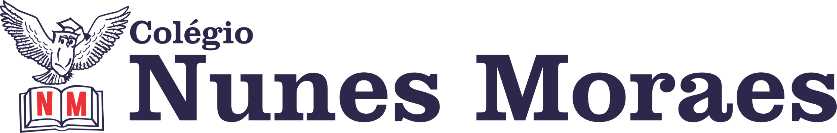 ►1ª AULA: 13h -13:55’   -   FÍSICA      –   PROFESSOR  DENILSON SOUSA  CAPÍTULO 13  – LEIS DE NEWTON1° Passo: Leia as  páginas 42 a 46.2° Passo: Acesse o link disponibilizado no grupo da sala no WhatsApp para a aula na plataforma Google Meet.  O professor Denilson vai aguardar 5 minutos para iniciar a apresentação do conteúdo. Caso não consiga acessar, comunique-se com a   Coordenação . Siga as instruções seguintes e realize o passo 03. 1-Assista à  videoaula sobre o tema. A aula está disponível no seguinte link:  https://youtu.be/8Odjs6gmMRA       Assistir a partir do min. 102- Abra o arquivo que o professor Denilson colocou no grupo da sala e faça o estudo minucioso das resoluções contidas nele. 3- Anote as suas dúvidas sobre as questões. Quando a videoconferência terminar o professor Denilson vai  atender  você por meio do WhatsApp. 4- O professor Denilson vai disponibilizar no grupo da sala, um link com a gravação da videoconferência; assim que possível baixe essa gravação para esclarecer ainda mais a solução das questões.   3° passo: Copie as questões que o professor Denilson resolveu na aula de hoje no meet.Resolver, P. 47 - Q.  1 e 2. *Envie foto da atividade realizada para COORDENAÇÃO Manu. Escreva a matéria, seu nome e seu número em cada página.Durante a resolução dessas questões o professor Denilson vai tirar dúvidas no grupo de WhatsApp da sala.►2ª AULA: 13:55’-14:50’   - GRAMÁTICA  – PROFESSORA TATYELLEN PAIVACAPÍTULO 13 – ELEMENTOS MÓRFICOS Etapa 1 : Acesse o link disponibilizado no grupo para assistir à aula no Google Meet.Caso não consiga acessar, comunique-se com a   Coordenação . Assista à videoaula no link abaixo. https://www.youtube.com/watch?v=U-b4TGa8zbQ&feature=youtu.be (ASSISTA DO INÍCIO ATÉ 17:22)Etapa 2 : Resolva os exercícios.-  página 56 - questões 1 a 6*Envie foto da atividade realizada para COORDENAÇÃO Manu. Escreva a matéria, seu nome e seu número em cada página.Etapa 3 - Atente-se à correção da atividade na plataforma Google Meet. - página 56 - questões 1 a 6►3ª AULA: 14:50’-15:45’  -     MATEMÁTICA      –   PROFESSOR DENILSON SOUSA REVISÃO PARA AVALIAÇÃO DA 3ª ETAPA – CAPÍTULO 9 - O TEOREMA DE PITÁGORAS E PLANO CARTESIANO 1° Passo: Abra a atividade que o professor Denilson disponibilizará no grupo da sala e resolva as questões. Tire dúvidas com o professor. 2° passo: Quando o professor autorizar assista a videoaula de revisão sobre o capítulo 09. A aula está disponível no seguinte link. https://youtu.be/Im8jwOunCTs 3° passo: Mediante as explicações feitas na videoaula, corrija as questões feitas por você. Se surgir dúvida fale com o professor. 4°passo: *Envie foto das questões resolvidas na aula para COORDENAÇÃO Manu. Escreva a matéria, seu nome e seu número em cada página.►INTERVALO: 15:45’-16:10’   ►4ª AULA:   16:10’-17:05’ –  REDAÇÃO    – PROFESSORA TATYELLEN PAIVA CAPÍTULO 13 – POST Etapa 1 - Acesse o link disponibilizado no grupo para assistir à aula no Google Meet. -Caso não consiga acessar, comunique-se com a   Coordenação . Assista à videoaula no link abaixo. https://www.youtube.com/watch?v=jxu48fVHpgg&feature=youtu.be(ASSISTA DO INÍCIO ATÉ 20:00)Etapa 2 –    Realize a produção da seção "Você constrói". – páginas 64 a 66*Envie foto da atividade realizada para COORDENAÇÃO Manu. Escreva a matéria, seu nome e seu número em cada página.